Կոտորակների  համեմատումըՆույն հայտարարով  երկու  կոտորակներից ավելի մեծ է այն կոտորակը, որի համարիչն ավելի մեծ է։Օրինակ՝ > ։Նույն համարիչով   երկու  կոտորակներից ավելի մեծ է այն կոտորակը, որի հայտարարը ավելի փոքր է։Օրինակ՝ > ։Եթե կոտորակի համարիչն ու հայտարարը իրար հավասար են, ապա կոտորակը հավասար է 1-ի։Օրինակ՝ Եթե կոտորակի համարիչը  մեծ է  հայտարարից, ապա կոտորակը մեծ է 1-ից։Օրինակ՝ >1, քանի որ  6>4։Եթե կոտորակի համարիչը  փոքր է  հայտարարից, ապա կոտորակը փոքր  է 1-ից։<1, քանի որ  4<6։Մի կոտորակը մեծ է մյուսից, եթե առաջին կոտորակի համարիչի և  երկրորդ կոտորակի հայտարարի արտադրյալը մեծ է առաջին կոտորակի հայտարարի և երկրորդ կոտորակի  համարիչի արտադրյալից։Օրինակ՝   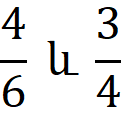 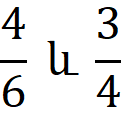 4‧4 և 6‧316 < 18, ուստի <  ։ԱռաջադրանքներՀամեմատեք կոտորակները=  >  >  <  >  _  > Համեմատեք կոտորակները=  <  >  >  >  <  < Համեմատեք կոտորակները >   >   >   >  Համեմատեք կոտորակները <   >   >   <  Կոտորակները դասավորեք աճման կարգով(փոքրից մեծ հերթականությամբ),6/4,21/4,101/4


Կոտորակները դասավորեք նվազման կարգով(մեծից փոքր հերթականությամբ)1,8/51,8/6,8/5,8/3,1/8